Publicado en Madrid el 09/04/2013 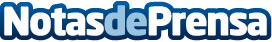 Brand > Impact 2013 – Factores de Impacto en las MarcasVídeo acto de presentaciónMadrid, 8 de abril de 2013.Brand > Impact 2013 – Factores de Impacto en las Marcas es un riguroso estudio realizado por el instituto de investigación GfK que presenta en primicia la opinión de destacados profesionales de marketing y branding de empresas líderes de nuestro país, acerca e los diferentes factores que más han repercutido – positiva y/o negativamente – en nuestras marcas durante el último año.Datos de contacto:http://www.observatoriodebranding.org/Nota de prensa publicada en: https://www.notasdeprensa.es/brand-impact-2013-factores-de-impacto-en-las-marcasvideo-acto-de-presentacion Categorias: Marketing http://www.notasdeprensa.es